Kissaki-Kai Karate-Do	France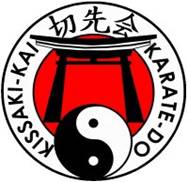 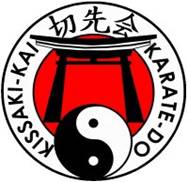 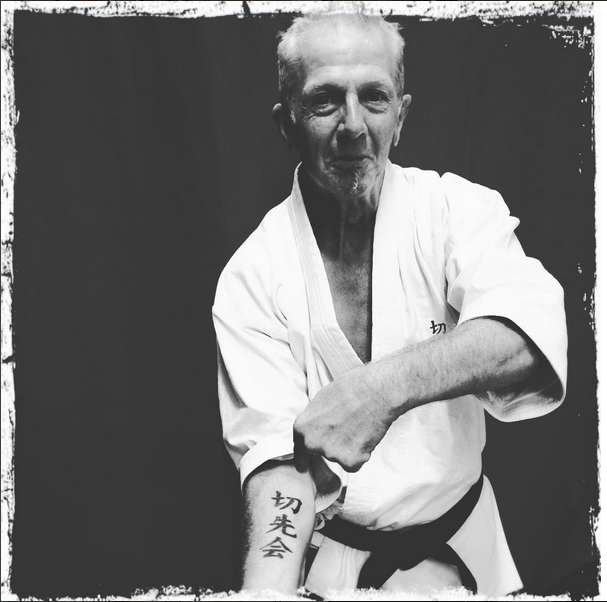 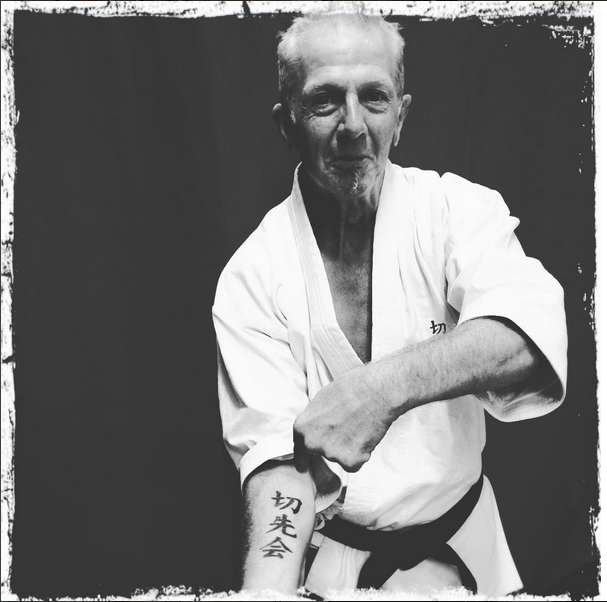 Kissaki-Kai Karate-Do	FranceKissaki-Kai Autumn Camp in France 7,8 Sept 2024Name(s) + Address: ______________________________________________________________________________________________________________________________________________________Contact details (mobile phone, e-mail):___________________________________________________________________________Arrival date: ____________________________   Departure date: ____________________________N° of persons attending entire seminar:   ______	   or: N° of persons attending session 1 :  ______							         N° of persons attending session 2 :  ______							         N° of persons attending session 3 :  ______N° of persons for Friday evening (€15):   ______N° of persons for Saturday restaurant:   ______Special requirements, comments etc.:___________________________________________________________________________Training only: Kissaki members:  €100 for the weekend or €40 per session. Non members: €125 for the weekend or €45 per session. 